5.класс Английский язык 1.группа20.05 средаTest1 вариант пишут (рис. 1): Алексеева, Буллин, Валеткин, Ген, Гончарова, Ионнов, Кузьмин 2 вариант пишут (рис. 2): Близнюк, Буллина, Васильев, Голубева, Гусев, КомаровСдача и оценивание заданий: До 22.05 фотографируйте свою тетрадь с выполненными заданиями. Далее отправляйте их мне на почту nasridinovaalina@yandex.ru. В теме письма пишите фамилию, имя, класс, группу (ребенка). За эту работу поставлю оценку.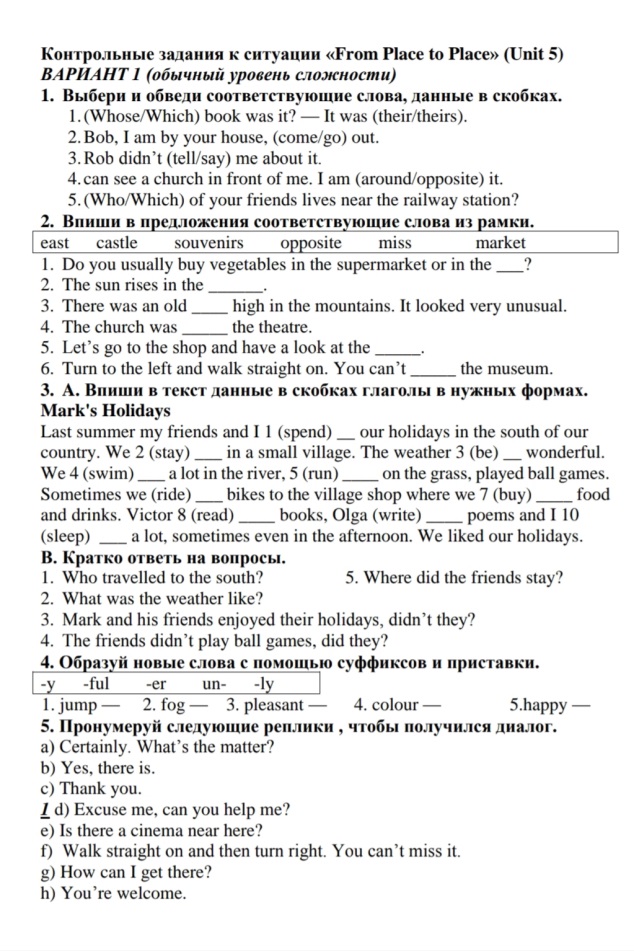 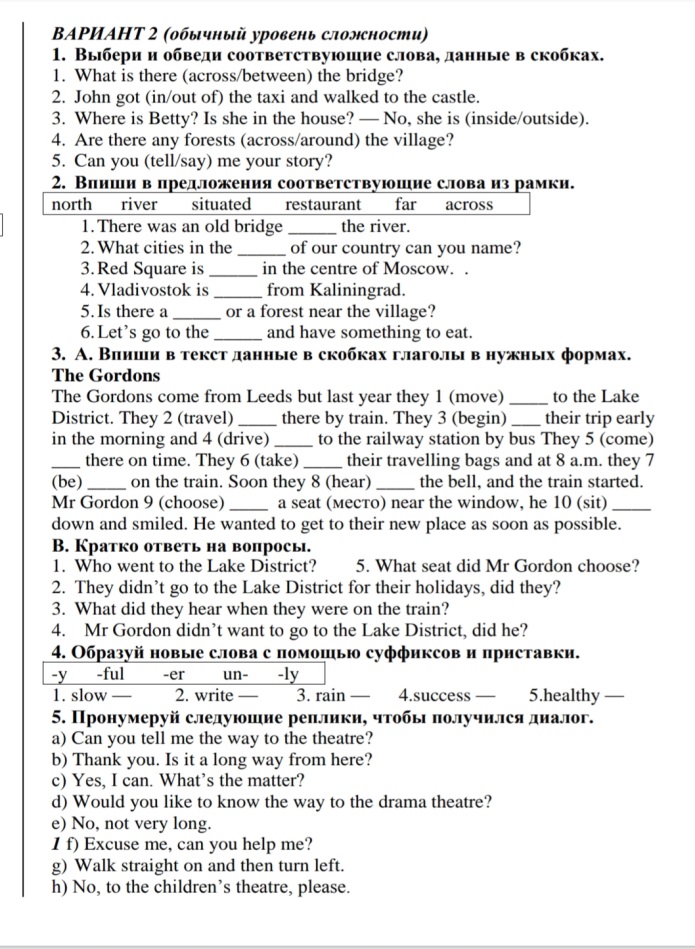 рис.1рис.2